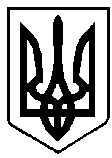 УКРАЇНАРІВНЕНСЬКА ОБЛАСТЬм. ВАРАШР О З П О Р Я Д Ж Е Н Н Яміського голови 11   жовтня   2021 року				                              № 259-рПро нагородження грамотою виконавчого                                                                                 комітету міської ради та грошовою винагородою                                                                                                     	  Відповідно до рішення Вараської міської ради від 15.12.2020 № 35 «Про затвердження міської програми з відзначення до державних, професійних та місцевих свят, ювілейних дат, заохочення за заслуги перед Вараською міською територіальною громадою на 2021-2025 роки», зі змінами, протоколу засідання комісії з питань нагородження виконавчого комітету Вараської міської ради від 11.10.2021 № 1100-ПТ-04-35-29-21, враховуючи лист військової частини 3045  Національної гвардії України  від 06.10.2021 № 739, громадської організації «Ветеранська спілка учасників АТО/ООС та захисників Вітчизни» від 01.10.2021 № 7, комунального підприємства «Благоустрій» Вараської міської ради від 07.10.2021 № 445, управління освіти виконавчого комітету Вараської міської ради від 07.10.2021 № 2070/02.3, керуючись пунктом 20 частини четвертої статті 42 Закону України «Про місцеве самоврядування в Україні»:        1. За значний особистий внесок у зміцнення обороноздатності Української держави, мужність і самовідданість, виявлені під час бойових дій, високий професіоналізм та зразкове виконання службових обов’язків та з нагоди Дня захисників і захисниць України:          1.1. Нагородити працівників комунального підприємства «Благоустрій» Вараської міської ради  грамотою виконавчого комітету Вараської міської ради та грошовою винагородою в розмірі 500,00 (п’ятсот) гривень кожного:	Біляка Валерія Дмитровича – дорожнього робітника				 	Карабана Віктора Сільвестровича – дорожнього робітника.	1.2. Нагородити    грамотою виконавчого комітету Вараської міської ради та грошовою винагородою в розмірі 500,00 (п’ятсот) гривень:	Пашка Руслана Федоровича – волонтера, директора Вараського ліцею                 № 5 Вараської міської територіальної громади.	1.3. Нагородити військовослужбовців військової частини 3045  Національної гвардії України грошовою винагородою в розмірі 500,00 (п’ятсот) гривень кожного:Базана Олександра Івановича – начальника медичного пункту-фельдшера, штаб-сержантаБеседіна Дениса Вячеславовича – контролера, солдатаБулана Романа Вікторовича – старшого контролера (радіотелефоніста), головного сержантаБурака Євгенія Олександровича – старшого контролера (санітара) групи охорони вантажів взводу спеціального призначення, головного сержантаВерхося Бориса Володимировича – начальника варти, штаб-сержантаКобиша Віктора Миколайовича – старшого водія (мікроавтобуса) автомобільного відділення взводу матеріально-технічного забезпечення, головного сержантаРоманюка Анатолія Анатолійовича – заступника командира частини по роботі з особовим складом, підполковникаСавчука Тараса Олександровича – старшого майстра майстерні ремонту інженерно-технічних засобів охорони та зв’язку взводу інженерно-технічного забезпечення та зв’язку, сержантаТригубу Анатолія Михайловича – чергового помічника коменданта комендатури об’єкту та бюро перепусток, лейтенантаШапоренка Вадима Миколайовича – коменданта 1 спеціальної комендатури, підполковникаЯрощука Миколу Володимировича – сержанта з матеріального забезпечення матеріально-технічної частини, майстер-сержанта.	1.4. Нагородити учасників антитерористичної операції та операції об’єднаних сил  грошовою винагородою в розмірі 500,00 (п’ятсот) гривень кожного:	Базелюка Віктора Миколайовича	Гізатуліна Андрія Олександровича	Гордія Анатолія ДавидовичаДенисюка Сергія ОлександровичаГубеню Ігоря Івановича Катюху Сергія АркадійовичаКотяша Миколу МихайловичаЛевковича Володимира ЛеонідовичаМарковського Михайла СергійовичаМатюха Ігоря ІвановичаМацюка Валерія ВасильовичаРожка Володимира ЄвгеновичаСидорчука Валерія МиколайовичаЯйченю Назара Михайловича.2. За належне виховання сина, стрільця першої групи охорони та патрульно-постової служби четвертого взводу першої роти військової частини А2424 солдата Хмелюка Михайла Сергійовича, який чесно і сумлінно виконує свій обов’язок із захисту суверенітету та територіальної цілісності України, нагородити грамотою виконавчого комітету Вараської міської ради та грошовою винагородою в розмірі 500,00 (п’ятсот) гривень:   Хмелюка Сергія Степановича – батька військовослужбовця.3. Відділу бухгалтерського обліку та звітності виконавчого комітету Вараської міської ради провести відповідні розрахунки в межах вимог чинного бюджетного законодавства України згідно з пунктами 1 та 2 цього розпорядження.         4. Контроль за виконанням розпорядження залишаю за собою.Міський  голова			                                          Олександр МЕНЗУЛ